				Unntatt offentlighet Offentlighetsloven § 13, Forvaltningsloven § 13Solør kommunene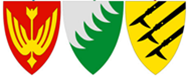 Skolens navn:			INDIVIDUELL OPPLÆRINGSPLAN			Skoleåret ………/………..Elev:					Født:				Trinn:Foresatte:Sakkyndig vurdering datert:Enkeltvedtak datert:Tildelte årstimer:				Pedagog			Assistent:I hvilke fag skal eleven ha spesialundervisning?Norsk					Antall timer:Engelsk				Antall timer:Matematikk				Antall timer:Sosiale ferdigheter			Antall timer:Annet					Antall timer:PP-tjenestens vurdering av eleven (hentes fra sakkyndig vurdering)StyrkerVanskerMål for opplæringMetodevalgOrganisering av undervisningSkolens vurdering av eleven, faglig og sosialt – elevens stemme SKAL være medKartleggingsresultater StyrkerVanskerHva skal eleven lære?Hvordan skal eleven lære? Hvilke kunnskapsmål?Hvordan skal undervisningen organiseres?Dato/underskrift foreldre/foresatteDato/underskrift rektor		kontaktlærer			spesialpedagogMerk: dette skal være siste side i dokumentetVedlegg 1 (et vedlegg for hvert fag)Mål for skoleåret eller deler av året:Fag/emne:			Hovedmål:		(ved flere hovedmål i samme fag, sett nummer på målene)Delmål:		(ved flere delmål under hovedmålene, sett nummer på målene)Hva skal eleven lære?Hvordan skal eleven lære? Hvilke måter skal det læres på? For hvor lang periode skal det jobbes med delmålene?Om arbeidet med IOPEnkeltvedtaket skal angi elevens opplæringstilbud klart og tydelig;Innhold, omfang, organisering og kompetanse til dem som skal besørge spesialundervisningen. Dersom eleven skal ha avvik fra læreplanmålene, skal dette også komme fram i vedtaketOpplæringsplanen kan ikke gi eleven andre rettigheter enn det som er nedfelt i enkeltvedtaket.Dersom ikke annet er sagt, skal eleven følge ordinære læreplanmål. Dette betyr at de skal lære det samme som de andre på trinnet. Spesialundervisningen settes inn for å sørge for at eleven skal klare dette. Forut for spesialundervisning er det avgjørende at skolen kartlegger, for å finne ut hvilke ordinære læreplanmål eleven har utfordringer med.Det er disse målene som må danne basis for hva eleven skal lære i de timene han/hun skal ha spesialundervisning. Veileder vektlegger utbytte av ordinær undervisning. Dette betyr konkret at eleven, i tråd med egne forutsetninger, kan streve også i andre fag og også på de områder der han/hun ikke har spesialundervisning. Derfor understrekes betydningen av realistiske opplæringsmuligheter i veilederen. Spesialundervisningens formål er å gi eleven mulighet til å nå målene sine på lik linje med andre elever som klarer seg innenfor ordinært opplæringstilbud. Eleven må altså sammenlignes med seg selv. Hva som er tilfredsstillende utbytte av undervisning, vil variere fra elev til elev.PP-tjenestens utredninger, særlig på barneskoleelever, kan konkret si noe om hvilke områder i norsk og matematikk som er utfordrende. Dette framgår av sakkyndig vurdering. Det er derfor avgjørende at skolen tar seg tid til å lese de sakkyndige vurderingene nøye, gjør egne kartlegginger av eleven, for slik å kunne definere hvilke læringsmål som skal nedfelles i opplæringsplanen.PP-tjenesten understreker også betydningen av METODEVALG i undervisningen. De utredninger vi gjør, avslører svært ofte hvilke læringsstiler og læringsstrategier eleven har. Som regel vet eleven det også selv, om han/hun er for eksempel visuelt eller auditivt sterk, om han/hun profiterer på konkretisering og praktisk tilnærming. Dette må vektlegges og nedfelles i opplæringsplanen.Altså:Hva er det eleven strever med innenfor de ordinære læreplanmålene?Hva viser skolens kartlegging at eleven ikke kan?Hvilke læringsstil og strategi for læring har eleven?Under hvilke læringsbetingelser har eleven de samme forutsetninger for å nå læreplanmålene som de andre?Med bakgrunn i elevens forutsetninger, hva er REALISTISKE opplæringsmål for eleven?Hva er et tilfredsstillende læringsutbytte for eleven?